Previous AAUW Midland Branch  NCCWSL Scholarship winners from the Great Lakes area are Sara Chase, Scout Parsch, & our 2019 Miss Michigan Mallory Rivard!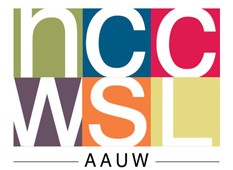 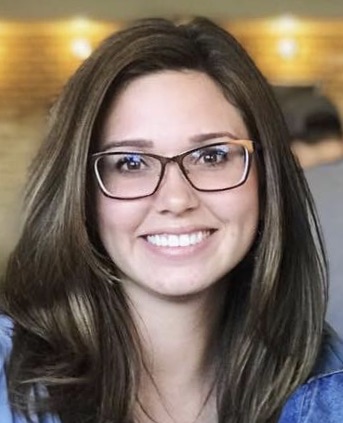 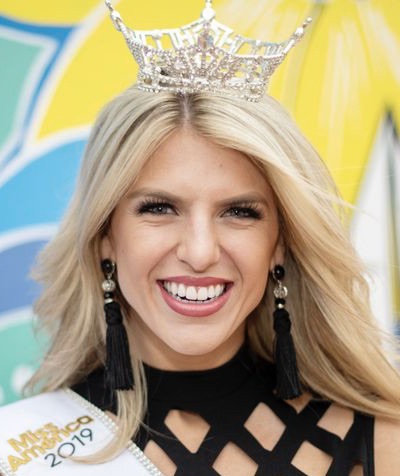 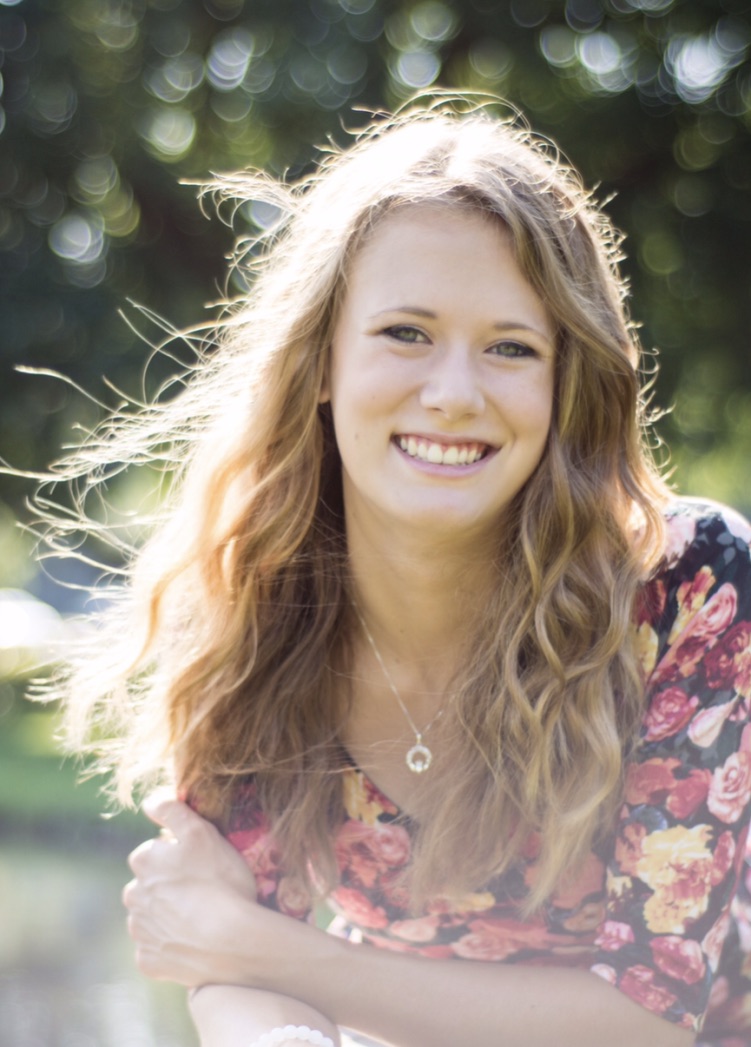 AAUW Scholarship of $1,500 is available to Attend NCCWSL, the National Conference for College Women Student Leaders May 29---June 1, 2024The American Association of University Women (AAUW)—Midland Branch is offering scholarship assistance for two college/university women to attend the National Conference of College Women Student Leaders (NCCWSL) to be held May 29,--JUNE 1, 2024 at the University of Maryland, campus at College Park, Maryland. Two $1,500. Scholarships will be offered.  Scholarship applicants should have a 3.0 GPA, either be attending a local college/university, or be from the area & attending college elsewhere. The Awards process includes an application with a short essay, a recommendation from a college/university official or faculty member, and a list of college & community activities noting any leadership roles held. A brief oral report of the experience is expected to be presented at an AAUW—Midland Branch meeting during the 2024/2025 program year.Please find the Application form for this scholarship on the next page and Midland (MI) Branch  AAUW website  https://midland-mi.aauw.net/scholarships/nccwsl/or email Carol Hoerneman Plaush at cchp43@gmail.com Application Deadline is Tuesday January 30, 2024The Conference will help students develop leadership & Networking Skills. It is presented by AAUW & NASPA’s Center for Scholarship, Research, & Professional Development for Women. More than 1,000 women from around the United States attended last year. AAUW promotes equity, education, & development of opportunity for women & girls that enable them to realize their full potential.  All information about this scholarship is found on the Midland AAUW website https://aauw-midland-mi.aauw.net or email Carol Hoerneman Plaush at cchp43@gmail.com Application Deadline is Tuesday January 30, 2024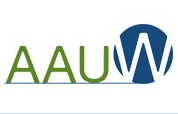    AAUW Midland (MI) Branch, Inc.Application for a scholarship to attend the 2024 NCCWSL National Conference of College Women Student Leaders(Completed application is  due no later than Tuesday January 30, 2024 to cchp43@gmail.com Sponsored by AAUW the American Association of University Women and NASPA’s Center for Scholarship, Research, and Professional Development for Women.The National Conference for College Women Student Leaders, NCCWSL will be held May 29---JUNE 1, 2023  on the campus of the University of Maryland, College Park, Maryland. Nearly 1,000 college Women attended the 2020 conference that included exciting keynote speakers, approximately 50 dynamic workshops and presentations, recognition of the 2020 Women of Distinction, plus networking opportunities & community service options.Scholarship winners will be asked to apply to AAUW for a National Scholarship. You may not get the award but you will get a discount on the cost of the registration just for applying for the National Scholarship.  The Midland Branch Award will cover the rest of the registration, lodging, extra nights, optional activities, airfare, local transportation. & non conference meals. (Because you will apply for the National Scholarship, DO NOT fill out a separate registration.) The total award (National & local) will be a maximum of  $1,500.Criteria:*   A currently enrolled female student with a minimum 3.0 GPA.*   An essay-one page, typed, double space, 400-500 words which addresses two points- describe:      1. A leadership or service activity that has inspired you to take advantage of this      opportunity.  2. And how you plan to utilize this leadership experience in future activities.*   A recommendation from a college/university official or faculty sent directly to the  email or address below.*  A separate list of college and current community activities noting any leadership roles.*  A report of your experience  to AAUW-Midland Branch during the 2024 program year.First Name____________________Middle ____Last Name_________________________Street address_________________________________phone__________________________City____________________________Zip__________Parent’s Name____________________Home Address**:_______________________________________________________________Email________________________________________Major(s)________________GPA__College/University_____________________Yr in college__Fr__So__Jr__Sr__Grad**Priority consideration will go to a student in Midland County.Please consult the following web site for more conference information: www.aauw.org/nccwsl/   Note: By accepting this award you give permission to AAUW-Midland Branch to use your name & photo in newspaper or web articles describing the event as part of efforts by AAUW to promote the program & to raise additional scholarship funds.Applicant Signature_____________________________________________________date_________________________Completed application is due no later than Tuesday, January 30, 2024 to cchp43@gmail.com orCarol Hoerneman-Plaush AAUW-Midland Branch, 4202 Chelsea Ct, Midland, MI 48640